Viðhaldsáætlun (braut, önn)Brautarstjórar gera viðhaldsáætlun fyrir hverja önn og fyllir út hér í listann. Starfsmaður kvittar fyrir þegar verki er lokið. Gert er ráð fyrir að skjalið sé virkt alla önnina og hægt sé að bæta inn nýjum viðhaldsverkefnum ef við á. GÁT-015 er geymt í möppu hjá brautarstjóra merkt: Viðhald búnaðar og tækja.Nr.: GAT-015Verkmenntaskólinn á Akureyri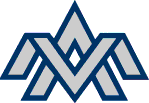 Útgáfa: 03Verkmenntaskólinn á AkureyriDags.: 21.09.2009Verkmenntaskólinn á AkureyriHöfundur: SHJViðhald búnaðar og tækjaSamþykkt: HJSViðhald búnaðar og tækjaSíða 1 af 1Viðhald búnaðar og tækjaLýsing á búnaði/viðhaldi, númer vélar/tækis ef það er til staðarDags./lokiðUndirskr.